MARKETING & PHOTOGRAPHIC CONSENT FORM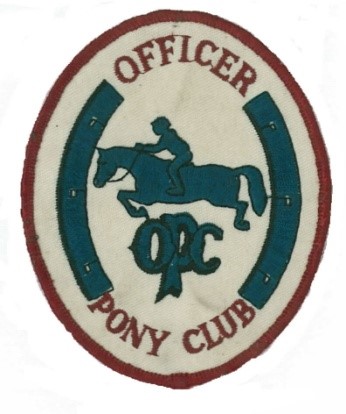 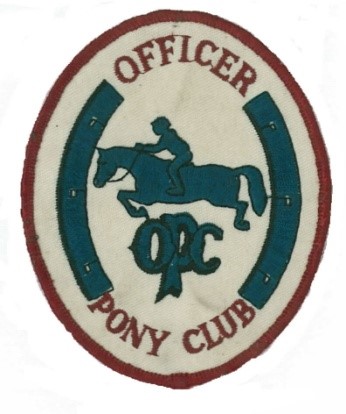 Dear Parent/Guardian At certain times throughout the year, our riders may have the opportunity to be photographed or filmed for our Clubs publications, such as the Pony Club newsletter or website and social media, or to promote the Pony Club in newspapers and other media. We would like your permission to use your child's photograph/video for the above purposes. This will be implemented for the duration of your child’s time at Officer Pony Club.Please complete the permission form below and return to the Pony Club as soon as possible. Thank you for your continued support. …………………………………………………………………………………………………………………………………………………..MEMBER’S FULL NAME: __________________________________________________________________________________I give permission for my child’s photograph/video and name to be published in: The Officer Pony Club’s websiteSocial media Promotional materialsNewspapers and other media.I give permission for a photograph/video of my child to be used by Officer Pony Club in the agreed publications without acknowledgment, remuneration or compensation. I understand and agree that if I do not wish to consent to my child's photograph/video appearing in any or all of the publications above, or if I wish to withdraw this authorisation and consent, it is my responsibility to notify the Officer Pony Club.NAME OF PARENT:	              __________________________________________________________________________________SIGNATURE OF PARENT:	_______________________________________		DATE: _________________________SIGNATURE OF RIDER :         _______________________________________		DATE: _________________________